Dispar desempeño de las acciones del sector en el mercado local y en N.Y.TRAN cierra en $ 30,25 con suba de 3.60% en la semana.PAMP queda en $ 82,45 con baja de -0.54% respecto del cierre anterior y en N.Y. cierra en us$ 14.10 subiendo un 0.14%. EDN finaliza la semana en $ 27,00 bajando el -2.35% en la semana y en N.Y. queda en us$ 3.66 arriba un 1.11%.CEPU finaliza en $ 39,70 con una ganancia de 1.80% en pesos y en N.Y. cierra en us$ 2.80 subiendo 6.87%,Mantenemos posiciones compradas en PAMP y CEPU.Se activaron señales de compra en TRAN y EDN.EVOLUCION DE LOS ACTIVOS EN LA SEMANA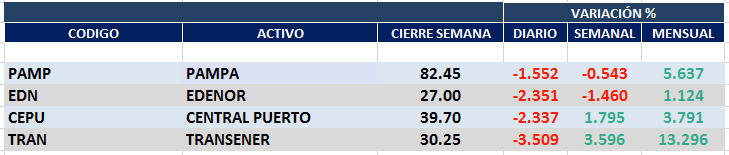 PAMPA (Cierre al 04/12/2020 $ 82,45)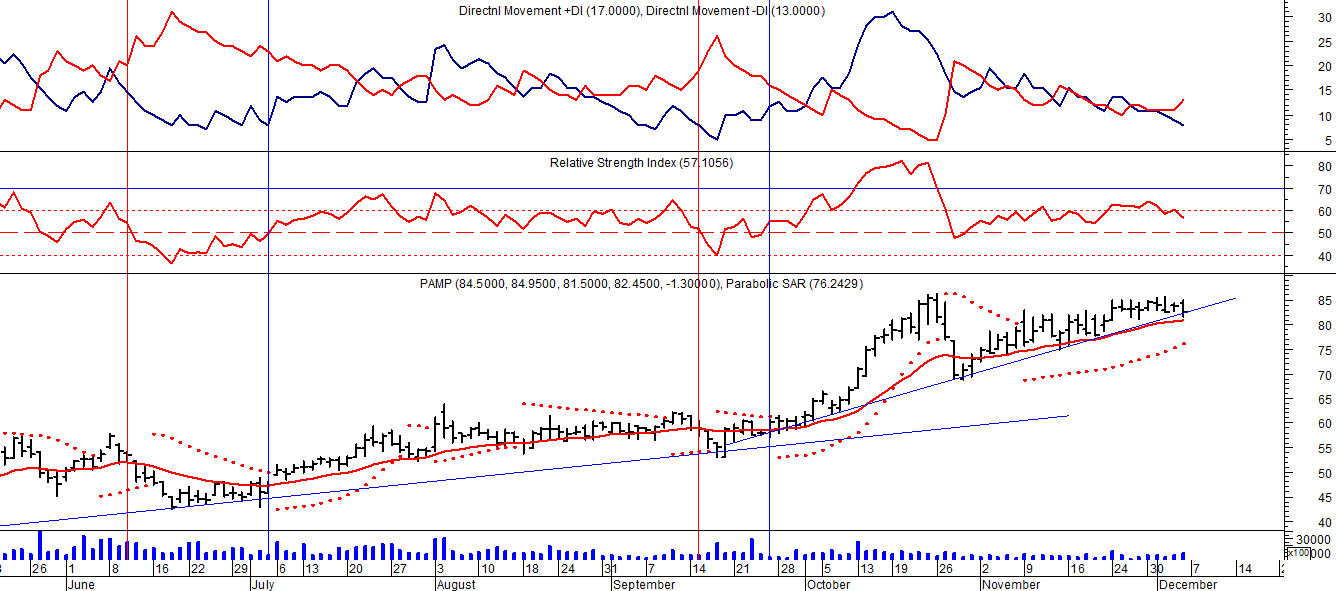 EDENOR (Cierre al 04/12/2020 $ 27,00)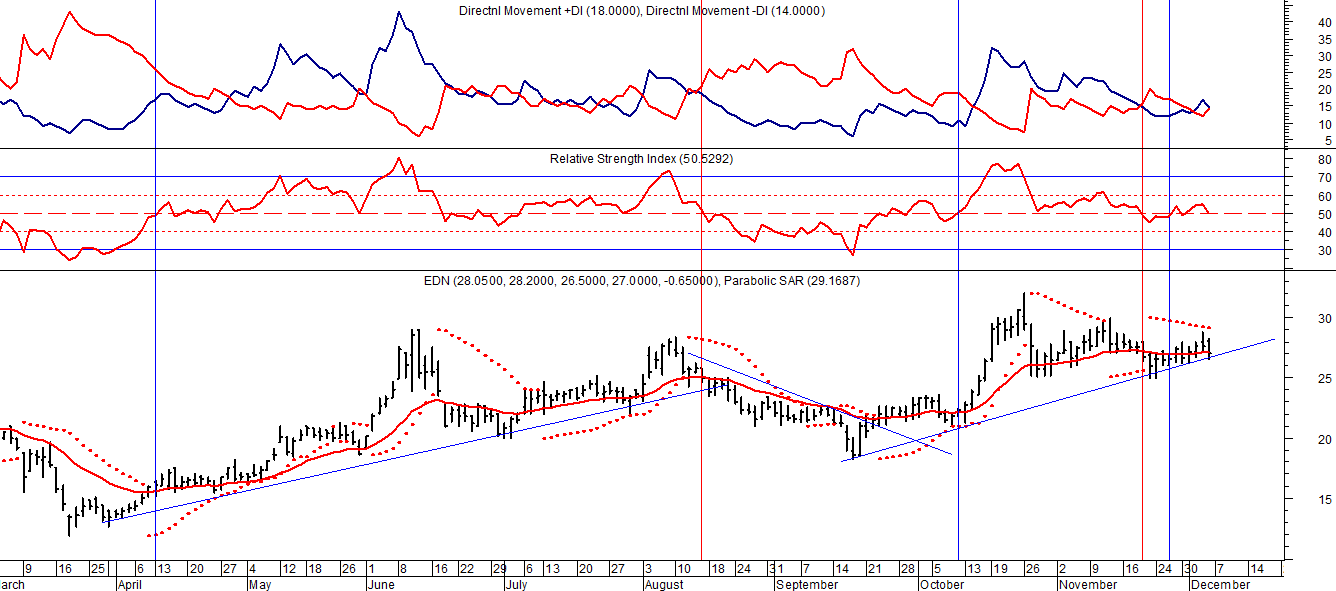 Señal de compra el 15/08/2018 en $ 44,00.Señal de venta el 20/02/2019 en $ 53,00.Señal de compra el 18/12/2019 en $ 21,00.Señal de venta el 24/01 en $ 22,50.Señal de compra el 27/04 en $ 16.00.Señal de venta el 24/08 en $ 23.50.TRAN (Cierre al 04/12/2020 $ 30,25)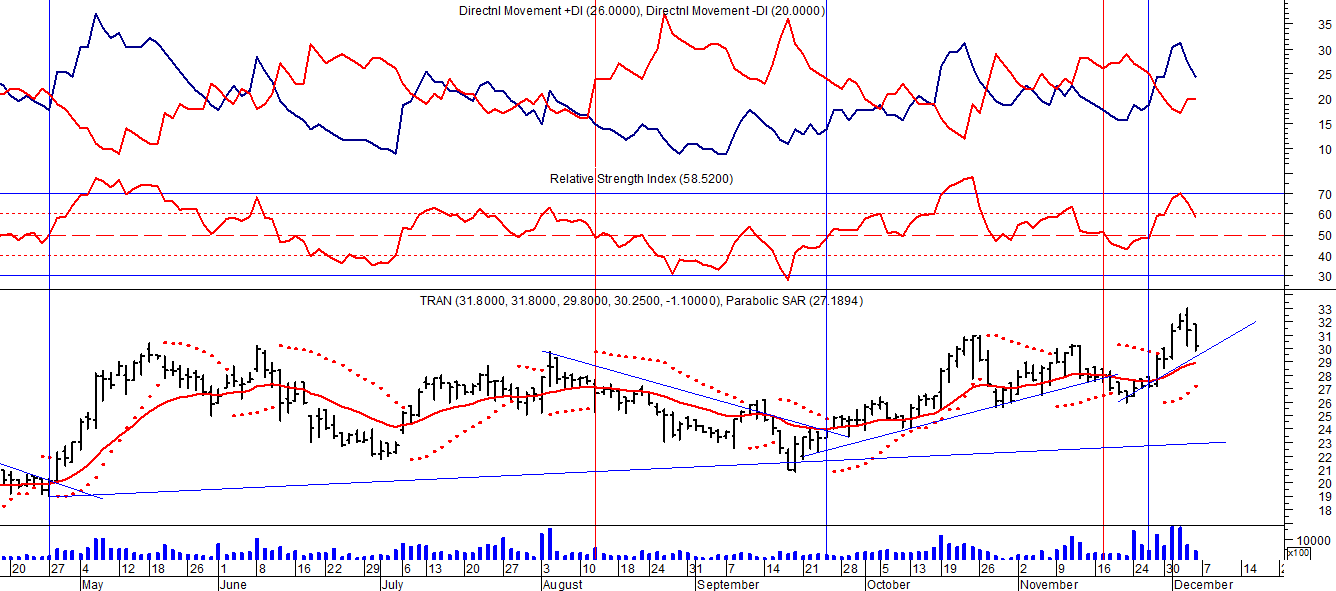 Señal de compra el 03/05 en $ 36,00.Señal de venta el 12/08 en $ 24,00.Señal de venta el 7/02 en $ 28,00.Señal de compra el 27/04 en $ 20,00.Señal de venta el 12/06 en $ 26,00Señal de compra el 06/07 en $ 25,00.Señal de venta el 25/08 en $ 25,50.Señal de compra el 24/09 en $ 24,50.Señal de venta el 18/11 en $ 28,00.Señal de compra el 26/11 en $ 27,50.CEPU (Cierre al 04/12/2020 $ 39,70)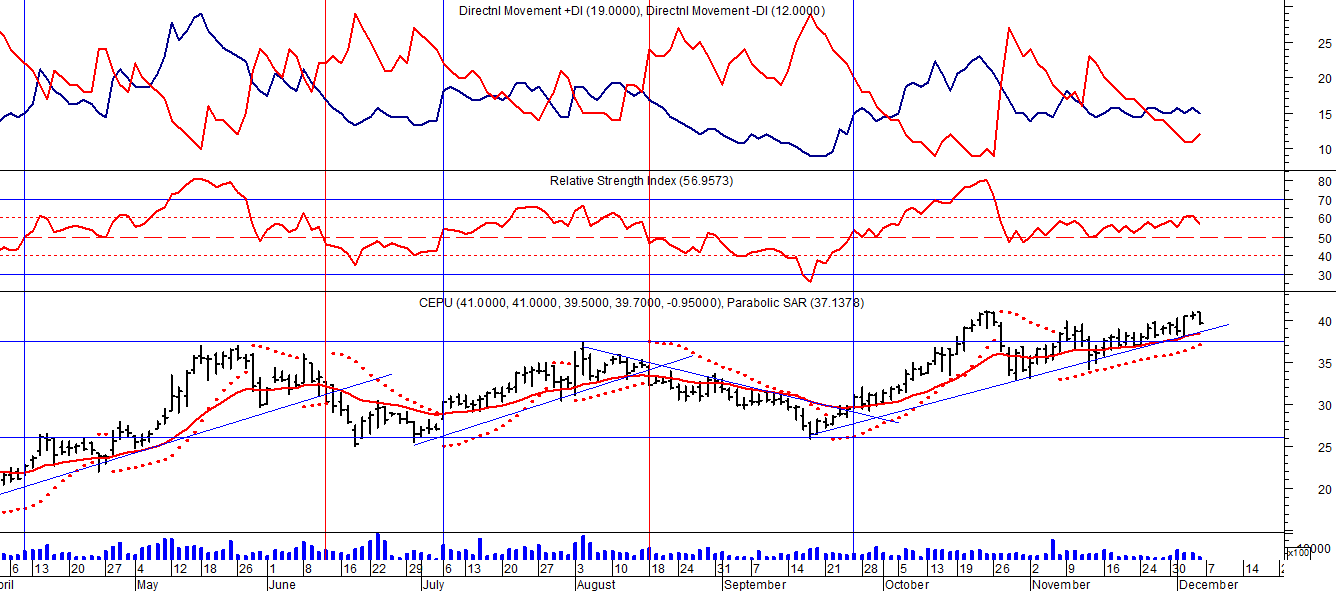 Señal de compra el 14/04 en $ 23,00.Señal de venta el 12/06 en $ 30,00.Señal de compra el 06/07 en $ 30,00.Señal de venta el 03/09 en $ 31.00.Señal de compra el 28/09 en $ 30,00.